احكام و تعاليم فردى - عرفان مظهر حقیقت و شناساتی حقیقی به تبعت از اوامر و احکام اوستحضرت بهاءالله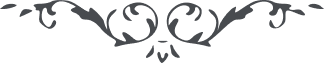 (3) عرفان مظهر حقیقت و شناسایی حقیقی به تبعت از اوامر و احکام او حاصل میگرددإذا فزتم بهذا المقام الأسنى والأفق الأعلى ينبغي لكلّ نفس أن يتّبع ما أمر به من لدى المقصود (حضرت بهاءالله، کتاب اقدس، بند 1)ایمان بالله و عرفان او تمام نشود مگر بتصدیق آنچه از ظاهر شده و همچنین عمل به آنچه امر فرموده (حضرت بهاءالله، تجلیات، تجلی اول)ای مردمان گفتار را کردار بايد چه که گواه راستی گفتار کردار است(حضرت بهاءالله، لوح مانکچی صاحب)